МКДОУ «Детский сад № 1 п. Алексеевск»Фотоотчетпо теме недели«Комнатные растения»	Воспитатель:                                                                  Попова О.Г2023 год.Цель: расширение представлений детей о комнатных растениях. Развитие интереса и желания ухаживать за комнатными растениями.В рамках тематической недели «Комнатные растения», ребята подготовительной группы «Весёлые мышата» закрепили знания о многообразии комнатных растений; узнавали и правильно называли их. Закрепили знания об основных потребностях комнатных растений с учетом их особенностей; совершенствовали навыки по уходу за комнатными растениями.С особым старанием ухаживали за комнатными растениями: рыхлили почву, поливали, опрыскивали их. Комнатные растения будут долго радовать нас своей красотой при правильном уходе.Ребята рассматривали комнатные растения, находили сходство и отличие; называли основные части: корень, стебель, лист, цветок.Рисовали понравившейся комнатное растения с натуры, сделали объёмную аппликацию «Кактус» и его же, на ручном труду, сделали из поролоновой губки. Ещё дети вместе с родителями сочиняли сказки о комнатных цветах, которые мы читали на занятии по развитию речи. А на праздник Матери создали целый букет цветов для бабушки. Итоговым занятием было посадка цветка герани.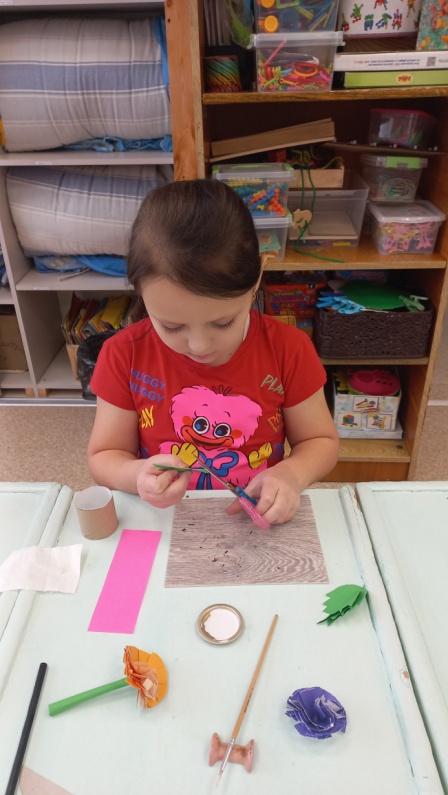 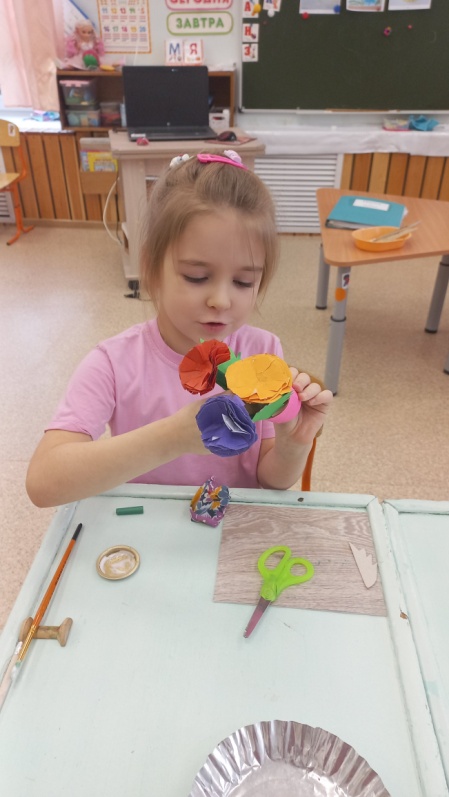 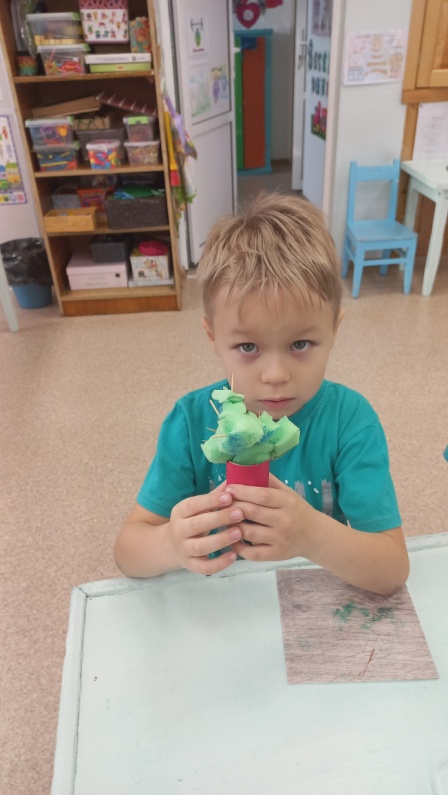 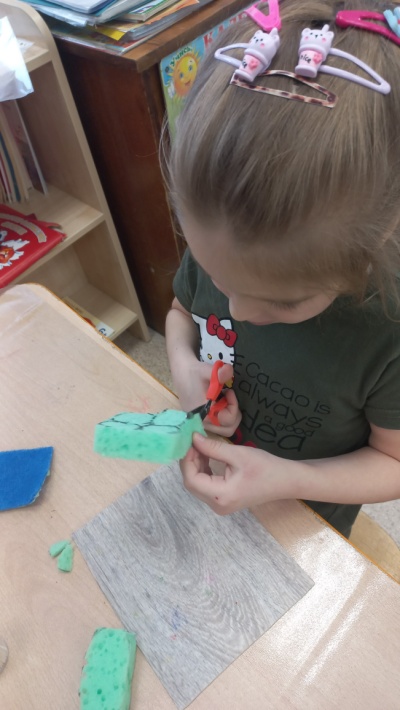 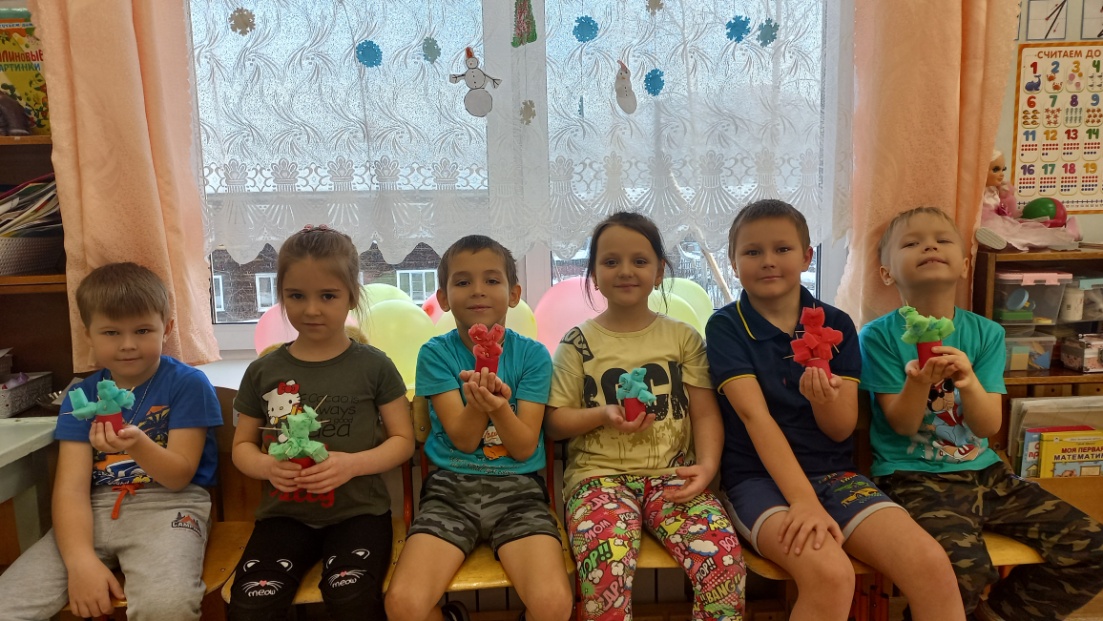 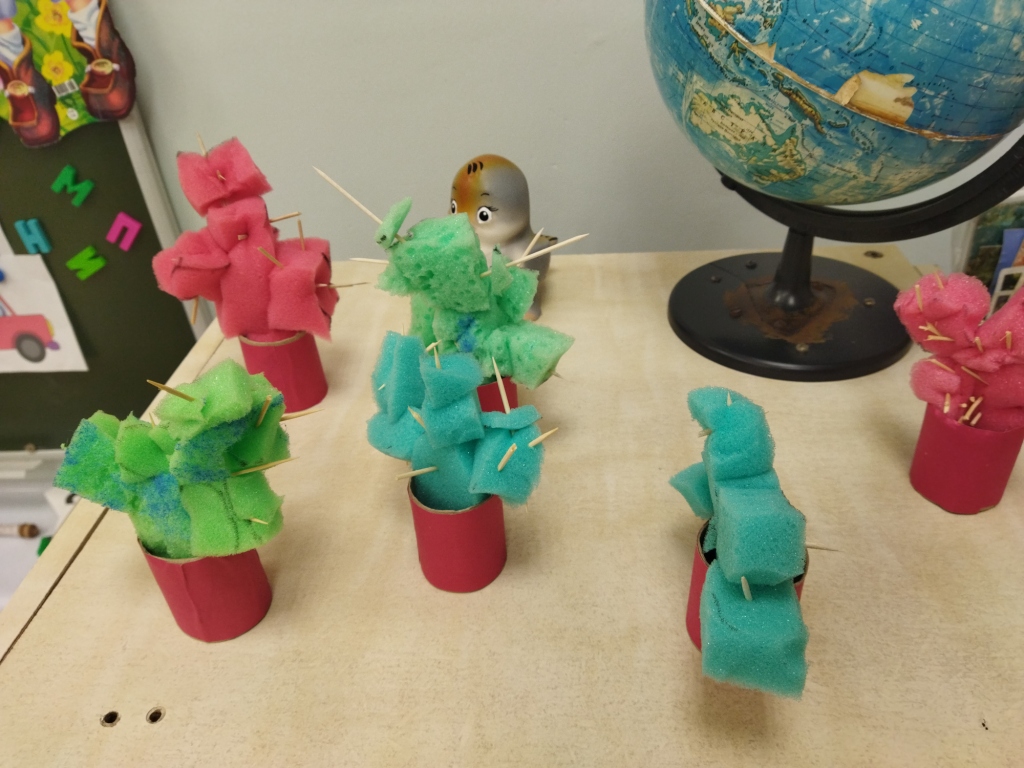 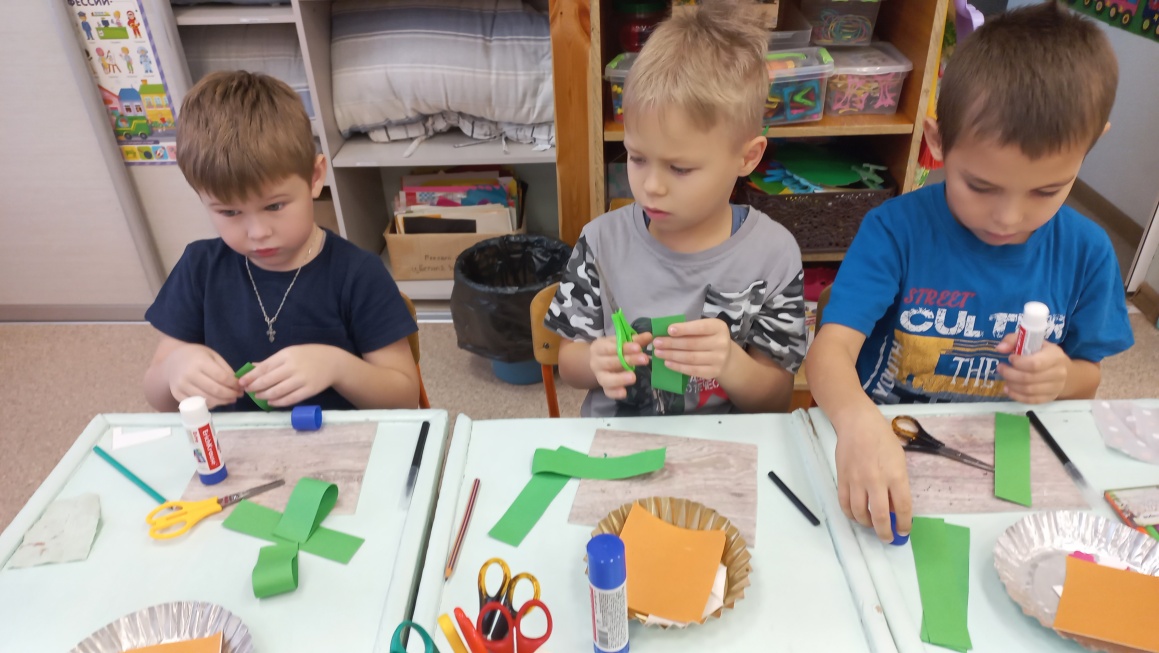 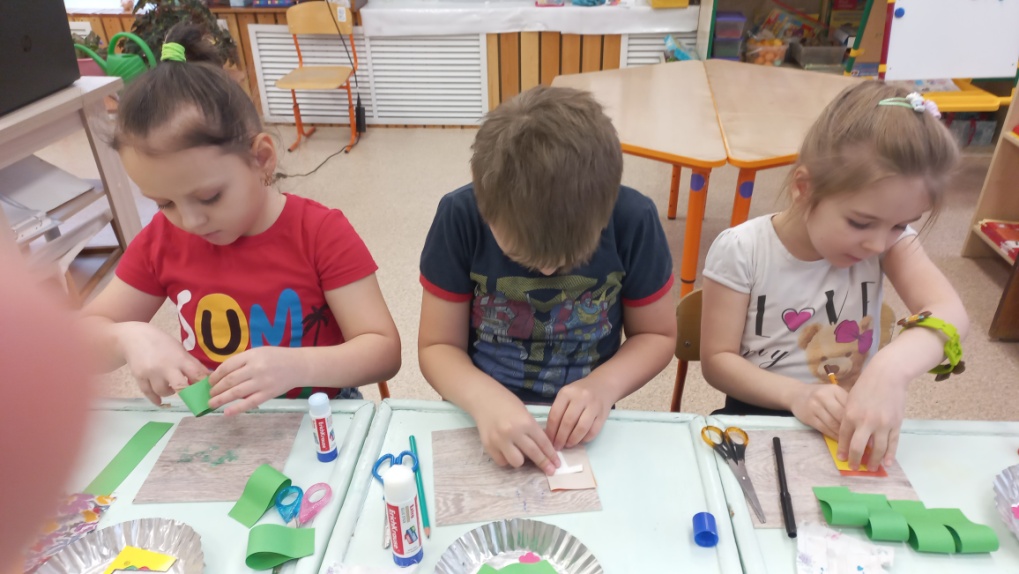 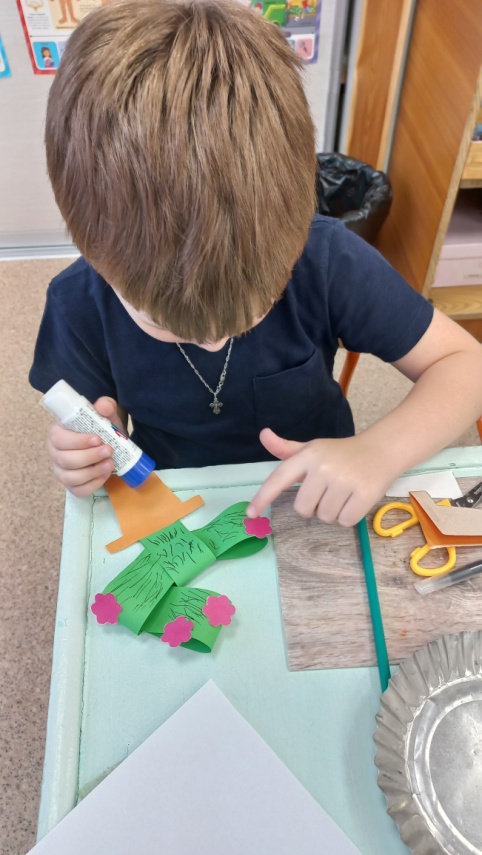 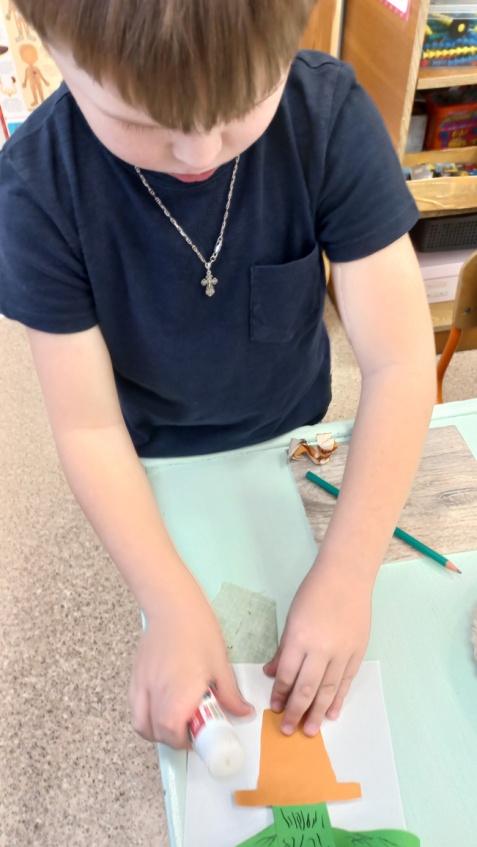 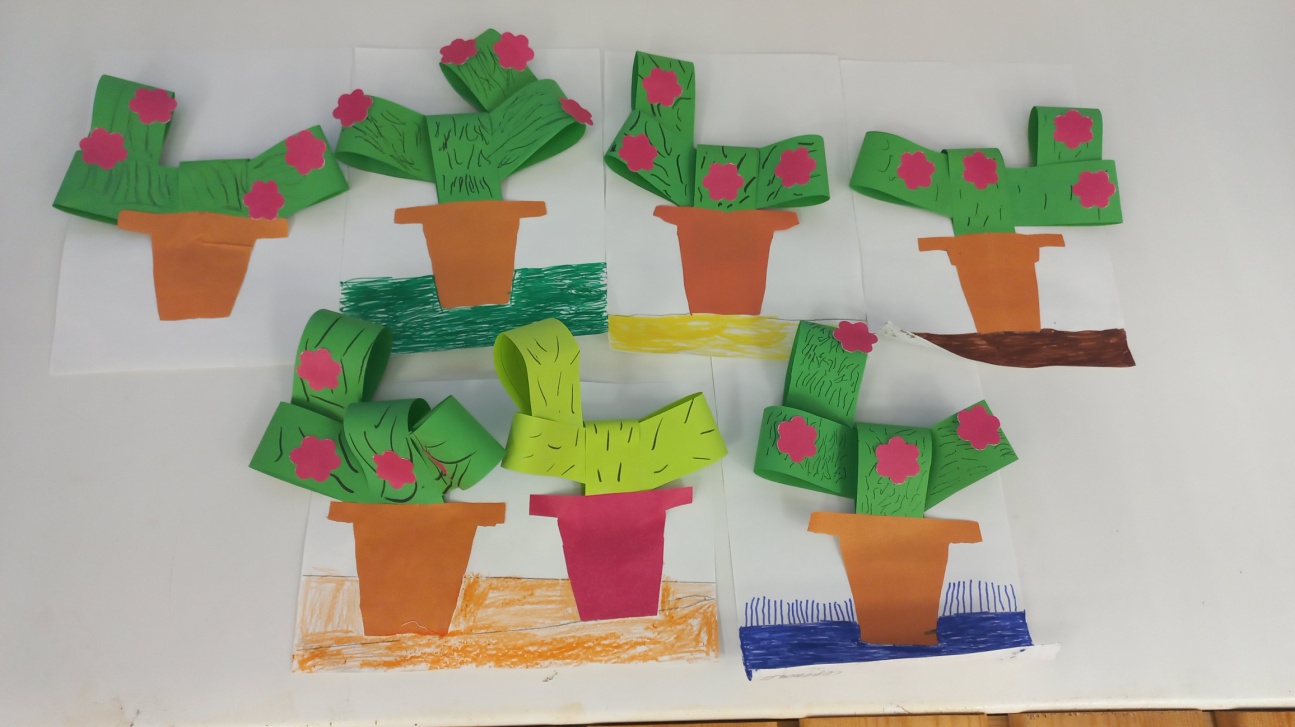 